тел./факс 8(84365) 777-02, e-mail:Yamash.Vsg@tatar.ru                 ПОСТАНОВЛЕНИЕ					 КАРАР                     24 января 2024 г.	                                                       № 8О назначении публичных слушаний для обсуждения проекта межевания территории земельного участка с кадастровым номером 16:16:270101:174 	В целях соблюдения права человека на благоприятные условия жизнедеятельности, прав и законных интересов правообладателей земельных участков и объектов капитального строительства в соответствии с Градостроительным кодексом Российской Федерации, Федеральным законом от 06 октября 2003 года № 131- ФЗ «Об общих принципах организации местного самоуправления в Российской Федерации», Уставом Ямашурминского сельского поселения и на основании Положения о порядке организации и проведения публичных слушаний (общественных обсуждений) на территории Ямашурминского сельского поселения, утвержденный решением Совета Ямашурминского сельского поселения от 07.03.2019 № 114 (в редакции решения Совета от 21.04.2021 № 26),  Глава Ямашурминского сельского поселения Высокогорского муниципального района Республики Татарстан, постановляет:1. Назначить на территории Ямашурминского сельского поселения Высокогорского муниципального района Республики Татарстан публичные слушания для обсуждения проекта межевания территории земельного участка с кадастровым номером 16:16:270101:174.2. Утвердить дату, время и место проведения публичных слушаний в населенных пунктах муниципального образования «Ямашурминское сельское поселение» Высокогорского муниципального района Республики Татарстан, указанных п. 1 настоящего Постановления, согласно Приложению.3. Срок проведения публичных слушаний по Проекту межевания территории земельного участка с кадастровым номером 16:16:270101:174 – с 25.01.2024г. по 13.02.20244. Органом, уполномоченным на организацию и проведение публичных слушаний в соответствии с настоящим постановлением, является Комиссия по подготовке проекта межевания территории земельного участка с кадастровым номером 16:16:270101:174 (далее – Комиссия) в следующем составе:Мухтаров Ф.К. –  Глава Ямашурминского сельского поселения;Валиуллин Р.Ф. – депутат Ямашурминского сельского поселения;   Хисамутдинов Р.Ш.- начальник отд. строительства архитектуры и ЖКХ Котдусов Г.Г.-депутат Ямашурминского сельского поселения;Сафиуллин Л.Г.- депутат Ямашурминского сельского поселения.5. Предложения и замечания участников публичных слушаний, прошедших в соответствии с ч. 12 ст. 5.1 Градостроительного кодекса Российской Федерации идентификацию, касающиеся проекта межевания территории земельного участка с кадастровым номером 16:16:270101:174, принимаются в письменной форме Исполнительным комитетом «Ямашурминского сельского поселения Высокогорского муниципального района Республики Татарстан» согласно режиму работы органа местного самоуправления в срок до 13.02.2024 включительно и в письменной или устной форме в ходе проведения собраний участников публичных слушаний, посещения экспозиций.6. Комиссия в целях доведения до населения информации о содержании Проекта межевания территории земельного участка с кадастровым номером 16:16:270101:174, обеспечивает организацию выставок, экспозиций демонстрационных материалов в месте проведения публичных слушаний (месте ведения протокола публичных слушаний) по Проекту межевания территории земельного участка с кадастровым номером 16:16:270101:174.7. Прием замечаний и предложений от жителей поселения и иных заинтересованных лиц по Проекту межевания территории земельного участка с кадастровым номером 16:16:270101:174, осуществляется по адресу, 422735, Республика Татарстан, Высокогорский район, село Ямашурма, улица Нариманова, дом 15, в рабочие дни с 8 часов до 17 часов.8. Прием замечаний и предложений от жителей поселения и иных заинтересованных лиц по Проекту межевания территории земельного участка с кадастровым номером 16:16:270101:174, прекращается в 17:00 13.02.2024 года.9. Комиссии в целях заблаговременного ознакомления жителей поселения и иных заинтересованных лиц с Проектом Правил землепользования и застройки обеспечить:размещение проекта межевания территории земельного участка с кадастровым номером 16:16:270101:174 на официальном сайте Высокогорского муниципального района Республики Татарстан в информационно-коммуникационной сети «Интернет»;беспрепятственный доступ к ознакомлению с проектом межевания территории земельного участка с кадастровым номером 16:16:270101:174 в здании Исполнительного комитета Ямашурминского сельского поселения (в соответствии с режимом работы Исполкома).10. Настоящее постановление обнародовать, разместив на официальном сайте Высокогорского муниципального района Республики Татарстан в информационно-телекоммуникационной сети Интернет по веб-адресу: http://vysokaya-gora.tatarstan.ru. 11. Постановление вступает в силу после его официального обнародования.12. Контроль за исполнением настоящего постановления оставляю за собой.Глава Ямашурминского сельского поселения                                            Ф.К.МухтаровПриложение             УтвержденоПостановлением ГлавыЯмашурминского сельского поселения Высокогорского муниципального районаот 24.01.2024 №8Дата, время и место проведения публичных слушаний по проекту межевания территории земельных участковс кадастровым номером 16:16:270103:231ГЛАВА ЯМАШУРМИНСКОГОСЕЛЬСКОГО ПОСЕЛЕНИЯВЫСОКОГОРСКОГОМУНИЦИПАЛЬНОГО РАЙОНАРЕСПУБЛИКИ ТАТАРСТАН  422735, Республика Татарстан, Высокогорский район,cело Ямашурма, ул.Советская, 5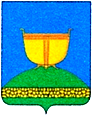 ТАТАРСТАН РЕСПУБЛИКАСЫБИЕКТАУМУНИЦИПАЛЬ РАЙОНЫ ЯМАШИРМӘ АВЫЛ ҖИРЛЕГЕ БАШЛЫГЫ422735, Татарстан Республикасы, Биектау районы,Ямаширмә авылы, Совет ур., 5№ п/пНаселенный пункт/ местоДата и время проведенияСело Ямашурма, ул.Нариманова, дом 1514.02.2024 14:00